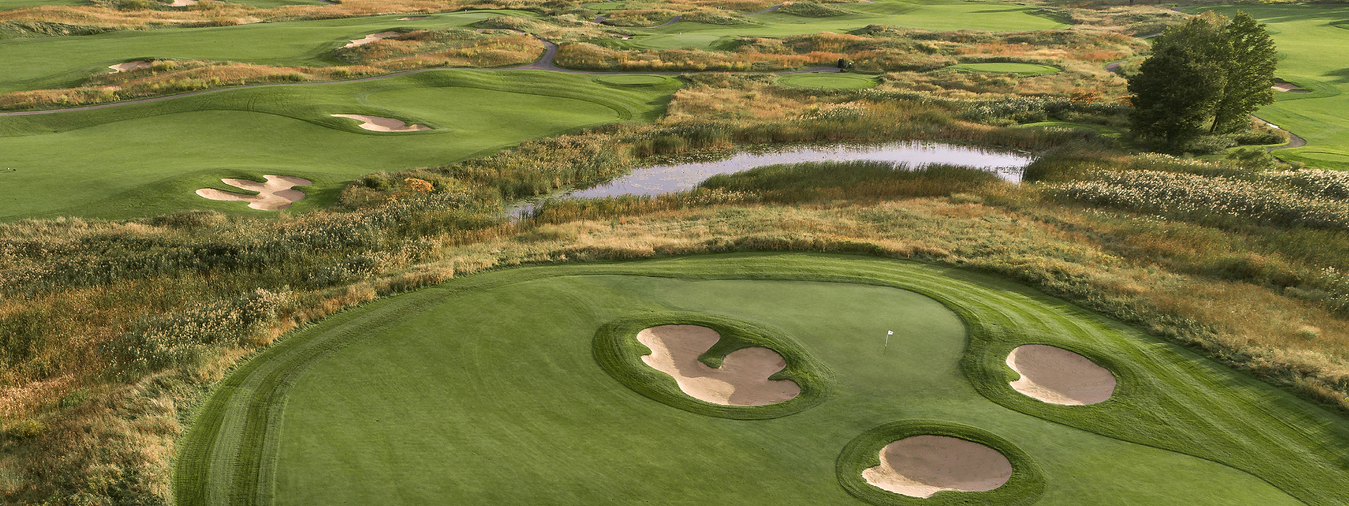 
Please select the Sponsorship Package you would like to purchase. Thank you for supporting our golf event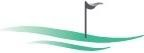 